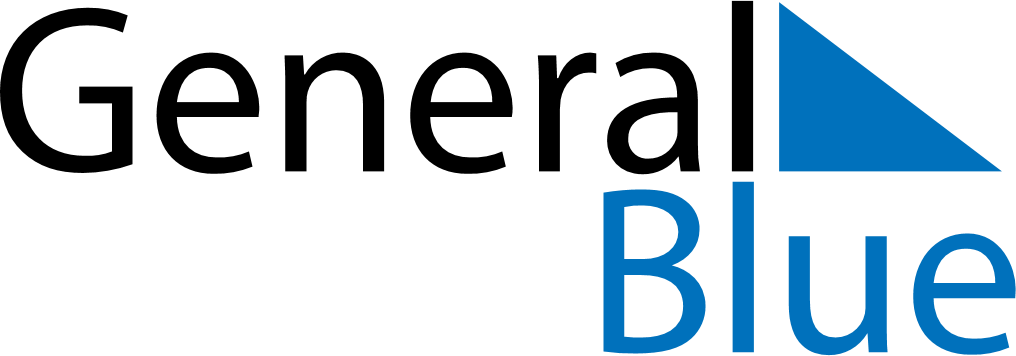 Kenya 2028 HolidaysKenya 2028 HolidaysDATENAME OF HOLIDAYJanuary 1, 2028SaturdayNew Year’s DayFebruary 26, 2028SaturdayEnd of Ramadan (Eid al-Fitr)April 14, 2028FridayGood FridayApril 16, 2028SundayEaster SundayApril 17, 2028MondayEaster MondayMay 1, 2028MondayLabour DayMay 5, 2028FridayFeast of the Sacrifice (Eid al-Adha)June 1, 2028ThursdayMadaraka DayOctober 10, 2028TuesdayMoi DayOctober 20, 2028FridayMashujaa DayDecember 12, 2028TuesdayJamhuri DayDecember 25, 2028MondayChristmas DayDecember 26, 2028TuesdayBoxing Day